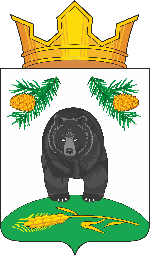 АДМИНИСТРАЦИЯ НОВОКРИВОШЕИНСКОГО СЕЛЬСКОГО ПОСЕЛЕНИЯПОСТАНОВЛЕНИЕ29.04.2022				                 				                          № 41	Об утверждении муниципальной Программы комплексного развития социальной инфраструктуры муниципального образования Новокривошеинское сельское поселение Кривошеинского района Томской области на 2022-2032 годыВ соответствии с Федеральным Законом от 06 октября 2003 года № 131-ФЗ «Об общих принципах организации местного самоуправления в Российской Федерации», Градостроительным кодексом Российской Федерации от 29 декабря 2004 года № 190-ФЗ, Федеральным законом от 29 декабря 2014 года № 456-ФЗ «О внесении изменений в Градостроительный кодекс Российской Федерации и отдельные законодательные акты Российской Федерации», Постановлением Правительства Российской Федерации от 01 октября 2015 года № 1050 «Об утверждении требований к программам комплексного развития социальной инфраструктуры поселений, городских округов», в целях обеспечения сбалансированного, перспективного развития социальной инфраструктуры Новокривошеинского сельского поселения, в соответствии с потребностями населения в объектах социальной инфраструктуры местного значенияПОСТАНОВЛЯЮ:1. Утвердить Программу комплексного развития социальной инфраструктуры муниципального образования Новокривошеинское сельское поселение Кривошеинского района Томской области на 2022-2032 годы, согласно приложению.2. Опубликовать настоящее постановление в информационном бюллетене муниципального образования Новокривошеинское сельское поселение и разместить на официальном сайте муниципального образования Новокривошеинское сельское поселение в информационно – телекоммуникационной сети «Интернет».3. Настоящее постановление вступает в силу со дня его официального опубликования.4. Контроль за исполнением настоящего постановления оставляю за собой.Глава Новокривошеинского сельского поселения		                          А.О. Саяпин(Глава Администрации)ПриложениеУтвержденапостановлением    АдминистрацииНовокривошеинского сельского поселения № 41 от 29.04.2022 г.ПРОГРАММА КОМПЛЕКСНОГО РАЗВИТИЯ СОЦИАЛЬНОЙ ИНФРАСТРУКТУРЫ МУНИЦИПАЛЬНОГО ОБРАЗОВАНИЯ НОВОКРИВОШЕИНСКОЕ СЕЛЬСКОЕ ПОСЕЛЕНИЕКривошеинского района ТОМСКОЙ ОБЛАСТИна  2022 - 2032 годыс. Новокривошеино2022 г.СОДЕРЖАНИЕПАСПОРТ ПРОГРАММЫ.ХАРАКТЕРИСТИКА СУЩЕСТВУЮЩЕГО СОСТОЯНИЯ СОЦИАЛЬНОЙ ИНФРАСТРУКТУРЫ.2.1. Описание социально-экономического состояния поселения, сведения о градостроительной деятельности на территории поселения.ТерриторияВ состав территории Новокривошеинского сельского поселения в соответствии с Законом Томской области  от 10.09.2004г. № 203-ОЗ «О  наделении статусом муниципального района, сельского поселения и установлении границ муниципальных образований на территории Кривошеинского района» входят: с. Новокривошеино, с. Малиновка. Административный центр – село Новокривошеино. Территорию Новокривошеинского сельского поселения составляют все земли, находящиеся в границах Новокривошеинского сельского поселения независимо от форм собственности и целевого назначения. Таблица 1. Распределение земель по категориямНаселение и демография сельского поселенияТаблица 2. Демографический состав населения Новокривошеинского сельского поселения ** Данные по состоянию  01.01.2022 г. По состоянию на 01.01.2022 г. в Новокривошеинском  сельском поселении по месту проживания зарегистрировано 840 человек. Основная масса населения - 65% - зарегистрирована в с. Новокривошеино. Численность населения за последние годы  уменьшается за счёт выбытия населения.Таблица 3. Показатель численности населения 1)Оценка на 1 января соответствующего года.       2)Мужчины 16-59 лет, женщины 16-54 года.Численность трудоспособного населения  составляет   420 человек, что составляет 55 % от общей численности населения. Показатель трудоспособного населения относительно стабилен, с незначительной тенденцией к росту. Наибольшее количество работающих в  сельском поселении занято в сфере сельскохозяйственного производства,  вторыми по занятости сферами являются  образование и услуги социальной сферы.Население моложе трудоспособного возрастов –158 человек (18,8 %), население пенсионного возраста -  262 человека (31,2 %).Таблица 4. Показатели изменения численности населенияБаланс рождаемость-смертность в сельском поселении за период 2018-2022 годы  имеет отрицательное  значение: число умерших  превышает число родившихся. При этом процесс естественной убыли населения за 2018-2022 годы значительно увеличился. Миграционная ситуация в сельском поселении складывается в сторону выбытия населения. За период 2018 -  2020 годы миграционный отток населения составил 98 человек. Объекты  экономики сельского поселенияСельское хозяйство является одной из ведущих отраслей Новокривошеинского сельского поселения. Сельскохозяйственное предприятие	Сельскохозяйственный производственный кооператив «Кривошеинский» образован в июне 2002 года на производственной базе бывшего коллективного сельскохозяйственного предприятия «Кривошеинский».
Основой производственной деятельности хозяйства является молочное животноводство.
СПК «Кривошеинский» – второе по величине и производственным показателям сельскохозяйственное предприятие в Кривошеинском районе. В хозяйстве производится 9% от всей продукции, производимой сельхозпредприятиями района. Среднесписочная численность работников за 2021 год составила 46 человек.     Основной производственной деятельностью СПК «Кривошеинский» в животноводстве является молочное - мясное  направление, в растениеводстве – выращивание зерна на продажу и корм скоту, заготовка кормов для КРС. Ежегодно кормозаготовительная кампания в хозяйстве проходит слаженно, что позволяет получить около 40 центров кормовых единиц грубых и сочных кормов высокого качества на условную голову скота.	Уровень рентабельности СПК «Кривошеинский» в последние годы составляет в пределах 10%. Рентабельно производство молока (29,3%) и зерна (11,4%), реализация мяса дает убытки. Прибыль за 2021 год составила 5,6 млн рублей. Чистые активы предприятия за последние три года увеличились на 10% и составили на 1 января 2021 года 146 млн рублей.	Имеющийся  экономический потенциал позволяет СПК «Кривошеинский» и дальше наращивать производство сельскохозяйственной продукции и повышать её рентабельность.Личное подсобное хозяйство граждан и индивидуальное предпринимательство Наряду с сельскохозяйственным производственным кооперативом  в сельском поселении сельскохозяйственную продукцию производят и личные подсобные хозяйства граждан. В личных  подворьях  граждан   содержатся: крупно - рогатый скот, свиньи, козы, овцы, лошади, домашняя птица. Граждане поселения  занимаются  пчеловодством. На приусадебных участках выращиваются овощи, ягоды. Продукты  личного  подсобного  хозяйства (мясо, молоко, масло, сметана, творог, яйцо) являются продуктами питания в  семьях хозяйства.  Излишки произведенной и выращенной продукции реализуются на ежемесячных  районных ярмарках, что является дополнительным доходом к заработной плате, пенсиям.Индивидуальное предпринимательство  на территории сельского поселения предоставлено, в:с. Новокривошеино: 1) розничная торговля (магазин смешанных товаров)2) лесозаготовки3) деятельность по чистке и уборке с. Малиновка:1) розничная торговля (магазин смешанных товаров)2) коневодствоЖилищный фонд и строительство     Жилищный фонд  Новокривошеинского  сельского поселения сформирован из жилищного фонда принадлежащего муниципальному образованию Новокривошеинское сельское поселение, и  частной   собственности   граждан.Таблица 5.  Жилищный фонд  Новокривошеинского сельского поселенияНа территории Новокривошеинского сельского  поселения в последние годы ввод жилой площади практикуется вводом  реконструкцией  жилых  домов в форме расширения (пристройки) жилой площади. В 2022 году на территории с. Новокривошеино ведётся строительство 1 жилого дома  общей площадью  90 кв.м.Объекты социальной сферыНа территории сельского поселения функционируют предприятия и организации государственной, муниципальной и частной форм собственности:Таблица 6.  Функционирующие предприятия и организацииНа территории сельского поселения  водоснабжением   и теплоснабжением объектов социальной сферы занимаются  ООО «Водовод – М».Связь, транспорт, водоотведения, строительство.      Телефонная связь (релейное АТС) – основной вид связи, используемый населением с. Новокривошеино и с.Малиновка. Устаревшее оборудование требует частичное его обновления.В настоящее время существующая система передачи в с.Новокривошеино организована на  «медном» кабеле, оборудовании ИКМ – 15 от с.Кривошеино. Телефонизация с. Малиновка организована по физическим цепям от АТС с.Новокривошеино. В населённом пункте с. Малиновка, имеется не устойчивая телефонная связь, телефонизированная стационарными телефонами.     На территории муниципального образования Новокривошеинского сельского поселения устойчивая сотовая связь Теле2 есть в с. Новокривошеино, в с. Малиновка устойчивая связь в настоящее время отсутствует.     На территории поселения из-за  отсутствия специального проводного оборудования, слабо развита сеть «ИНТЕРНЕТ».    По территории муниципального образования Новокривошеинского сельского поселения  проходит автомагистраль Кривошеино - Малиновка, благодаря которой  существует круглогодичное, беспрепятственное  сообщение с районным и областным центром, возможность перевозить грузы в более короткие сроки.Дорожно-транспортная сеть поселения состоит из дорог IV категории, предназначенных не для скоростного движения. Большинство дорог общего пользования местного значения имеет грунтовое покрытие. Содержание автомобильных дорог (грейдерование, очистка от снега) осуществляется частными предпринимателями, заключившими  муниципальные контракты. Основные маршруты движения грузовых и транзитных потоков в населенных пунктах на сегодняшний день проходят по поселковым дорогам, а также по центральным улицам. Интенсивность грузового транспорта незначительная. Транзитное движение транспорта через населенные пункты не проходят.Дорожная сеть представлена автомагистралью регионального значения Томск-Каргала-Колпашево, дорогами местного значения, лесными и полевыми дорогами.Строительства новых автомобильных дорог не производилось более 20 лет. Сохранение автодорожной инфраструктуры осуществляется только за счет ремонта автодорог с гравийным покрытием. В условиях ограниченного финансирования дорожных работ с каждым годом увеличивается протяженность дорог, требующих ремонта.      Общая протяжённость дорожной сети составляет 19,2 км. Почти все дороги требуют  капитального ремонта.Жители сельского поселения регулярно пользуются услугами пассажирских перевозок, осуществляемых  такси « Вираж», такси «Фортуна», расположенных в с.Кривошеино.Мероприятия, направленные на проектирование, строительство и реконструкцию объектов социальной инфраструктуры на территории Новокривошеинского сельского поселения, представлены в таблице № 1.                                                         Таблица №1. Перечень мероприятий по проектированию, строительству и реконструкции объектов социальной инфраструктуры Новокривошеинского сельского поселенияСведения о градостроительной деятельности на территории поселения	Градостроительная деятельность на территории Новокривошеинского сельского поселения регулируется Генеральным планом муниципального образования Новокривошеинское сельское поселение Кривошеинского района Томской области, утвержденным решением Совета Новокривошеинского сельского поселения от 16.12.2013 г. № 71; Правилами землепользования и застройки муниципального образования Новокривошеинское сельское поселение Кривошеинского района Томской области, утвержденными решением Совета Новокривошеинского сельского поселения от 25.12.2020 г. № 165.Срок реализации Генерального плана составляет: расчетный срок Генерального плана  Новокривошеинского сельского поселения, на который рассчитаны все основные проектные решения Генерального плана - 2032 год; первая очередь Генерального плана Новокривошеинского сельского поселения, на которую определены первоочередные мероприятия по реализации Генерального плана - 2022 год.2.2. Технико-экономические параметры существующих объектов социальной инфраструктуры поселения, сложившийся уровень обеспеченности населения поселения социальными услугами.Образование    В систему образовательных учреждений, расположенных на территории Новокривошеинского сельского поселения входят:Муниципальное бюджетное образовательное учреждение «Новокривошеинская  общеобразовательная школа» (1 – 9 классы) – учредитель Администрация Кривошеинского района;Группа дошкольного образования в МБОУ «Новокривошеинская ООШ»Муниципальное бюджетное образовательное учреждение «Малиновская общеобразовательная школа» (1 – 9 классы) - учредитель Администрация Кривошеинского района;Здание Новокривошеинской школы рассчитано на 100 учащихся. Основное здание школы введено в эксплуатацию в 1972 году общей площадью 1032,1кв.м. и спортивный зал площадью 190,7 кв.м. В здании школы имеется спортивный зал. В процессе обучения активно используются интерактивные доски, мультимедийные устройства, компьютеры. В школе оборудован компьютерный класс.В Новокривошеинской школе имеется столовая на 36 посадочных мест, обеспечивающая учащихся и педагогический состав горячим питанием. Площадь столового помещения составляет 36,2кв.м. Ежегодно в школьных зданиях проводятся текущие ремонты. Здание детского дошкольного учреждения в с. Новокривошеино площадью 144,6кв.м. введено в эксплуатацию с 2008 года( 1 группа).Преобладающее число  учителей – это женщины – 90% и мужчины – 10%. Средний возраст педагогических работников – 50 лет. С высшим  педагогическим  образование более 75%.        В с. Новокривошеино работает дошкольная группа. Организован прием детей в  одну разновозрастную группу. За последние годы, количество детей, посещающих детский сад, и желающих посещать детское учреждение  увеличивается. МБОУ «Малиновская ООШ»: двухэтажное кирпичное здание со спортивным залом, столовой, подвалом. Здание школы введено в эксплуатацию в 1988 году. Общая площадь 1203,4 кв.м, спортивный зал площадью 146,5 кв.м, мастерская, площадь столового помещения составляет 90,4 кв.м.,35 посадочных мест. Столовая  обеспечивает учащихся и педагогический состав горячим питанием.  Техническое состояние здания: не требует капитального ремонта, но  имеется Предписание Роспотребнадзора: замена шести окон в спортзале. Здание рассчитано на 130 учащихся. Работает в одну смену. Внеурочные занятия по графику во вторую половину дня. На апрель  2022 года в школе 23 обучающихся. Школа по оснащенности обладает необходимыми условиями для оказания качественных образовательных услуг. В процессе обучения активно используются интерактивная доска, мультимедийные устройства, компьютеры. В школе оборудован компьютерный класс, обеспечены доступом обучающихся и педагогов к сети «Интернет»; В Малиновской школе ежегодно  проводятся текущий косметический ремонт. Через федеральную и областную программы в Малиновской  школе в 2011 году произведена замена более 50% окон на пластиковые окна, в 2014 году произведён капитальный ремонт крыши.На базе школы организованы детские организации: ШСК, ЮИД, волонтёрскоий отряд, работают спортивные секции для детей и подростков.Школа является культурным центром села. В здании школы располагаются: клуб, филиал сельской библиотеки, Администрация сельского поселения, фельдшерско – акушерский пункт, установлена в здании школы станция «Чистая питьевая вода».Из- за низкой численности наполняемости классов, произошло  объединение в классы- комплекты по большинству школьных дисциплин.  В школе 16 работников, из них 8 учителей, один внешний совместитель. Преобладающее число  учителей – это женщины – 6 человек и мужчины – 2 человека. Средний возраст педагогических работников – 53 лет. С высшим  педагогическим  образованием 6 человек.Таблица 7. Сведения об учреждениях дошкольного, основного общего и среднего образования сельского поселения.** Оценка  на 01 сентября соответствующего годаСложившийся уровень обеспеченности населения услугами в образовательной  сфере Таблица 8. Уровень обеспеченности населения услугами в образовательной  сфере * Значения нормы расчетного показателя приняты согласно Генеральному плану Новокривошеинского сельского поселения Кривошеинского района Томской области (утвержден Решением Совета Новокривошинского сельского поселения от 16.12.2013 г. № 71) и СП 42.13330.2011 «Свод правил. Градостроительство. Планировка и застройка городских и сельских поселений». Культура и библиотечное обслуживание Осуществление полномочий по обеспечению жителей сельского поселения услугами организации культурного досуга и отдыха, библиотечным обслуживанием организуется сельскими домами культуры – филиалами Муниципального бюджетного учреждения культуры «Кривошеинская межпоселенческая централизованная клубная система» (Кривошеинская «МЦКС»), учредитель – Администрация Кривошеинского района  и  филиалами Муниципального бюджетного учреждения «Кривошеинская центральная межпоселенческая библиотека» (Кривошеинская «ЦМБ»), учредитель – Администрация Кривошеинского района,  на основании переданных  сельским поселением  по соглашению им полномочий, учредитель – Администрация Кривошеинского района Томской области.         По состоянию на 2021 год в сельском поселении остаются действующими филиалы - 2 сельских дома культуры  и 2 сельские библиотеки,  которые размещены в с.Новокривошеино - в отдельно стоящем здании СДК, с.Малиновка  - в здании школы. Клубные и библиотечные системы свою работу проводят со всеми возрастными категориями населения. В с.Новокривошеино организован ансамбль «Родники». По работе с детьми и подростками создаются игровые, развлекательные и познавательные программы, проводятся дискотеки.       В своей работе работники клубной и библиотечной системы приоритетным направлением  считает проведение внутри поселенческих массовых мероприятий. Стали традиционными такие праздники, как Новогодние и Рождественские празднования, Проводы зимы, День Победы, День села.     Самодеятельные артисты и творческие коллективы принимают активное участие в районных и областных конкурсах.      Информационным центром для жителей сел поселения являются библиотеки. Штатная численность работников библиотек составляет: Новокривошеинская сельская библиотека – 1 шт.ед.; Малиновская сельская библиотека – 1 шт.ед.      Библиотеки сельского поселения занимаются краеведением, ведётся накопление краеведческого материала, оформляются папки – накопители по истории сел и деревень, о награждениях правительственными наградами, о репрессированных жителях, фронтовиках, детях военного времени, родословные. Оформляются книжные выставки, проводятся мероприятия.Филиал Новокривошеинской сельской библиотеки укомплектован компьютером, оргтехникой. Количество пользователей – 470 человек, посещений – 4920; за год выдано 656 экземпляров книг. Книжный фонд библиотек составляет: в с.Новокривошеино - 5826 экземпляров.; с.Малиновка – 5341 экземпляров.      На территории поселения установлены два памятника.      В с.Новокривошеино – Мемориальное сооружение посвященное участникам Великой Отечественной войны 1941-1945г.г. 100м2.      В с.Малиновка  памятник посвященный участникам Великой Отечественной войны 1941-1945г.г. 30м2.      При этом существуют проблемы, которые необходимо решать для дальнейшего развития и функционирования учреждений культуры и библиотек сельского поселения – требуется системное техническое переоснащение объектов, в соответствии с современными условиями и потребностями населения (аудио и видео аппаратуры, мебель, оргтехника, и т.д.). Остается и проблема капитального ремонта здания дома культуры в с. Новокривошеино.Сложившийся уровень обеспеченности населения услугами в  области культуры и библиотечного обслуживанияТаблица 9.Уровень обеспеченности населения услугами в области культуры и библиотечного обслуживания* Значения нормы расчетного показателя приняты согласно Генеральному плану Новокривошеинского сельского поселения Кривошеинского района Томской области (утвержден Решением Совета Новокривошеинского сельского поселения от 16.12.2013 г. № 71) и СП 42.13330.2011 «Свод правил. Градостроительство. Планировка и застройка городских и сельских поселений». ЗдравоохранениеСфера здравоохранения на территории Новокривошеинского сельского поселения представлена фельдшерско – акушерскими пунктами  областного государственного автономного учреждения здравоохранения «Кривошеинская районная больница» (учредитель – Департамент здравоохранения Томской области),  расположенными в с.Новокривошеино, с.Малиновка.     Фельдшерами ФАПов производится лечебно-профилактическая деятельность: прием, лечебные процедуры назначенные специалистами Кривошеинской ЦРБ, патронажное посещение больных и детей на дому, профилактическая работа.    Фельдшерско-акушерские пункты расположены:в с.Новокривошеино – в здании совместно с магазином «Березка», с отдельным входом. в с.Малиновка- в здании Малиновской ООШ; Ежегодно производятся косметические ремонты занимаемых помещений.В 2012-2013 годах произведен капитальный ремонт помещений ФАПов – вставлены пластиковые окна, процедурные комнаты отделаны кафельной плиткой, стены помещений окрашены, обновлена система отопления. Расходы на нужды здравоохранения осуществляются из бюджета за счет обязательного медицинского страхования. На базе ФАПов имеются аптечные киоски, где жители сельского поселения имеют возможность приобрести медикаменты первой необходимости. На период отпусков фельдшеров возникает  необходимость в медицинском персонале для оказания медицинских услуг населению. Сложившийся уровень обеспеченности населения услугами в  области культуры и библиотечного обслуживанияТаблица 10. Уровень  обеспеченности населения услугами в сфере здравоохранения* Значения нормы расчетного показателя приняты согласно Генеральному плану Новокривошеинского сельского поселения Кривошеинского района Томской области (утвержден Решением Совета Новокривошеинского сельского поселения от 16.12.2013 г. № 71) и СП 42.13330.2011 «Свод правил. Градостроительство. Планировка и застройка городских и сельских поселений». Физическая культура и массовый спортНа территории сельского поселения  спортивно-оздоровительные занятия ведутся в оборудованном тренажерами помещении при Администрации сельского поселении, на базе Новокривошеинской ООШ.Школы сельского поселения  обеспечены инвентарем для занятий лыжной подготовкой. Для занятий в спортивном зале школы приобретены в достаточном количестве футбольные, волейбольный и баскетбольные мячи, а так же другой необходимый спортивный инвентарь. В границах комплексной спортивной площадки размещаются следующие сооружения: футбольное поле, круговая беговая дорожка, прямая беговая дорожка, универсальная баскетбольно – волейбольная площадка, площадка для городков, сектор для метания ядра, дорожка для прыжков в длину с ямой приземления, Для  организации работы по спорту среди жителей с Новокривошеино в Администрации сельского поселения имеется ставка инструктора по спорту. Для работы с населением в спортивном направлении (футбол, волейбол,  лыжи, теннис, легкая атлетика) имеется необходимый спортивный инвентарь. Доля жителей, старше 30 лет, систематически занимающихся физической культурой и спортом, низка. Возрастной состав занимающихся, подростки.В с.Малиновка инструктор по спорту отсутствует.Сложившийся уровень обеспеченности населения услугами в  области физической культуры и массового спортаТаблица 11. Уровень  обеспеченности населения услугами в области физической культуры и массового спорта* Значения нормы расчетного показателя приняты согласно Генеральному плану Новокривошеинского сельского поселения Кривошеинского района Томской области (утвержден Решением Совета Новокривошеинского сельского поселения от 16.12.2013 г. № 71) и СП 42.13330.2011 «Свод правил. Градостроительство. Планировка и застройка городских и сельских поселений». 2.3. Прогнозируемый спрос на услуги социальной инфраструктуры. 	В соответствии с прогнозом, изложенном в Генеральном плане Новокривошеинского сельского поселения, численность населения Новокривошеинского сельского поселения к 2032 году по сравнению с 2022 годом может уменьшится на 90 человек.Таблица 12. Демографический состав населения Новокривошеинского  сельского поселения  (прогноз на 2032 г.) Расчетная обеспеченность населения услугами сферы образования в основном соответствует установленным нормативам. Текущая потребность населения проживающего в поселении, в услугах школьного и дошкольного образования удовлетворяется в полном объеме. Сфера физической культуры и массового спорта характеризуется недостаточным уровнем обеспечения населения открытыми площадками со свободным доступом для занятий футболом, волейболом, баскетболом, легкой атлетикой и площадкой для сдачи нормативов ГТО. В повышении роли физической культуры и здорового образа жизни среди населения наличие спортивных площадок играет существенную роль, так как создает благоприятные условия для увеличения охвата населения спортом. В сфере культуры острым является вопрос капитального ремонта здания Новокривошеинского сельского дома культуры.Библиотечное обслуживание населения стабильно находится на требуемом уровне и при сохранении текущих показателей пополнения книжного фонда не потребует дополнительных мероприятий по строительству, реконструкции или модернизации существующих объектов.В сфере здравоохранения сложившийся уровень обеспеченности соответствует нормативным требованиям. Вопросы модернизации и обеспечения деятельности фельдшерско – акушерских пунктов сельского поселения  являются компетенцией Администрации Томской области. Оценка нормативно-правовой базы, необходимой для функционирования иразвития социальной инфраструктуры поселения.Реализация  Программы  и функционирование учреждений социальной инфраструктуры поселения осуществляется на основе положений действующего законодательства Российской Федерации, Томской области, нормативных правовых актов Кривошеинского района, Новокривошеинского сельского поселения.Таблица 13. Нормативные правовые акты  в сфере социальной инфраструктуры3. ПЕРЕЧЕНЬ МЕРОПРИЯТИЙ (ИНВЕСТИЦИОННЫХ ПРОЕКТОВ) ПО ПРОЕКТИРОВАНИЮ, СТРОИТЕЛЬСТВУ И РЕКОНСТРУКЦИИ ОБЪЕКТОВ СОЦИАЛЬНОЙ ИНФРАСТРУКТУРЫ ПОСЕЛЕНИЯ.4. ОЦЕНКА ОБЪЕМОВ И ИСТОЧНИКОВ ФИНАНСИРОВАНИЯ МЕРОПРИЯТИЙ (ИНВЕСТИЦИОННЫХ ПРОЕКТОВ), ПРЕДУСМОТРЕННЫХ ПРОГРАММОЙ.* Объемы финансирования носят прогнозный характер и подлежат уточнению в установленные сроки после принятия бюджетов всех уровней на очередной финансовый год и плановый период.5. ЦЕЛЕВЫЕ ИНДИКАТОРЫ ПРОГРАММЫ.6. ОЦЕНКА ЭФФЕКТИВНОСТИ МЕРОПРИЯТИЙ, ВКЛЮЧЕННЫХ В ПРОГРАММУ7. ПРЕДЛОЖЕНИЯ ПО СОВЕРШЕНСТВОВАНИЮ НОРМАТИВНО-ПРАВОВОГО И ИНФОРМАЦИОННОГО ОБЕСПЕЧЕНИЯ РАЗВИТИЯ СОЦИАЛЬНОЙ ИНФРАСТРУКТУРЫ.Программа комплексного развития социальной инфраструктуры Новокривошиеинского сельского поселения на 2022-2032 гг. разработана на основании утвержденного Генерального плана Новокривошеинского сельского поселения - основного градостроительного документа муниципального образования.При внесении изменений, дополнений в указанные документы, а также в документы территориального планирования вышестоящих уровней, разработке и принятии новых документов территориального планирования необходима корректировка и положений Программы. Реализация Программы осуществляется на основе положений действующего законодательства Российской Федерации, Томской области, нормативных правовых актов Кривошеинского района, Новокривошеинского сельского поселения.С целью обеспечения деятельности учреждений социальной инфраструктуры на уровне района и уровне поселения разработан и утвержден весь перечень необходимых нормативно-правовых актов. В актуальном состоянии поддерживаются Уставы учреждений, Положения о системе оплаты труда, о проведении аттестации сотрудников. Имеются перечни видов услуг, оказываемых учреждениями на платной и бесплатной основе. Главным условием реализации Программы является привлечение в экономику и социальную сферу поселения достаточного объема финансовых ресурсов. Реализация предусмотренных программой мероприятий потребует финансирования за счет средств всех уровней бюджетов на безвозвратной основе, в том числе финансирование из внебюджетных источников. Для финансового обеспечения реализации мероприятий Программы необходимо принятие муниципальных правовых актов, определяющих порядок субсидирования мероприятий.Финансирование мероприятий программы за счет средств муниципального образования будет осуществляться исходя из возможностей бюджета. Ежегодно при разработке и утверждении бюджета поселения на очередной финансовый год потребуется корректировка мероприятий Программы.Развитие информационного обеспечения деятельности в сфере проектирования, строительства, реконструкции объектов социальной инфраструктуры связано, в первую очередь, с необходимостью оперативного обеспечения граждан и организаций достоверной, актуальной, юридически значимой информацией о современном и планируемом состоянии территории муниципального образования.  Информационное обеспечение Программы осуществляется путем публикации сведений о ходе и результатах строительства (реконструкции, модернизации) объектов социальной инфраструктуры в средствах массовой информации Администрации Новокривошеинского сельского поселения, размещения текста Программы и сведений о ее реализации на официальном сайте Новокривошеинского сельского поселения. № разделаНаименование разделаСтраница1Паспорт программы32Характеристика существующего состояния социальной инфраструктуры52.1Описание социально-экономического состояния поселения, сведения о градостроительной деятельности на территории поселения.52.2Технико-экономические параметры существующих объектов социальной инфраструктуры поселения, сложившийся уровень обеспеченности населения поселения социальными услугами.112.3Прогнозируемый спрос на услуги социальной инфраструктуры. 182.4Оценка нормативно-правовой базы, необходимой дляфункционирования и развития социальной инфраструктуры поселения.203Перечень мероприятий (инвестиционных проектов) по проектированию, строительству и реконструкции объектов социальной инфраструктуры поселения224Оценка объемов и источников финансирования мероприятий (инвестиционных проектов) предусмотренных программой245Целевые индикаторы программы266Оценка эффективности мероприятий, включенных в программу277Предложения по совершенствованию нормативно-правового и информационного обеспечения развития социальной инфраструктуры29Наименование программы     Программа комплексного развития социальной инфраструктуры муниципального образования Новокривошеинское сельское поселение Кривошеинского района Томской области на 2022-2032 годы.Основание для разработки программы     Градостроительный кодекс Российской Федерации от 29.12.2004 г. № 190-ФЗ;Федеральный закон от 29.12.2014 N 456-ФЗ «О внесении изменений в Градостроительный кодекс Российской Федерации и отдельные законодательные акты Российской Федерации»     Постановление Правительства Российской Федерации от 01.10.2015 г. № 1050 «Об утверждении требований к программам комплексного развития социальной инфраструктуры поселений, городских округов»;     Устав муниципального образования «Новокривошеинское сельское поселение»   Генеральный план Новокривошеинского сельского поселения Кривошеинского района Томской области (утвержден Решением Совета Новокривошеинского сельского поселения от 16.12.2013 г. № 71)Наименование заказчика и разработчиков программы, их местонахождение     Исполнительно-распорядительный органмуниципального образования - Администрация Новокривошеинского сельского поселения636307 Томская область, Кривошеинский район, с. Новокривошеино, ул. Советская, 1Цели программы     Обеспечение сбалансированного, перспективного развития социальной инфраструктуры поселения в соответствии с потребностями населения в объектах социальной инфраструктуры местного значения;     Создание комфортных условий жизни населения, улучшение качества жизни в поселении для полноценного и всестороннего развития личности и удовлетворения ее духовных и культурных потребностей.     Задачи программы     Повышение уровня обеспеченности населения объектами физической культуры и массового спорта;     Обеспечение доступности объектов социальной инфраструктуры поселения для населения;     Расширение перечня услуг социальной инфраструктуры, оказываемых населению;     Повышение эффективности использования объектов социальной инфраструктуры.Целевые показатели (индикаторы)  обеспеченности населения объектами социальной инфраструктуры- Обеспеченность объектов социального назначения;- Ремонт здания Дома культуры;- Объем средств, направленных на реализацию мероприятий по строительству, реконструкции, модернизации объектов культуры;- Обеспеченность населения  комплексной спортивной площадкой;- Доля населения, систематически занимающегося спортом;- Объем средств, направленных на реализацию мероприятий по строительству, реконструкции, модернизации объектов физической культуры и спорта.Описание запланированных мероприятий (инвестиционных проектов) по проектированию, строительству, реконструкции объектов социальной инфраструктурыМероприятия программы (инвестиционные проекты) направлены на развитие объектов социальной инфраструктуры по направлениям:1. Образование:- мероприятие не предусмотрены.2. Здравоохранение:- мероприятие не предусмотрены.3. Физическая культура и массовый спорт:- строительство комплексной спортивной площадки (1 этап);4. Культура:- капитальный ремонт здания Дома культуры.Срок и этапы реализации программы    Срок реализации программы: 2022 г - 2032 гг.    Этапы реализации: 1 этап - 2022 - 2026 гг.2 этап - 2027 - 2032 гг. Объемы и источники финансирования программы     Средства бюджетов всех уровней и внебюджетные источники, направляемые на реализацию инвестиционных проектов на территории поселения.     Общий объем финансирования 91 000 тыс. руб. в том числе по этапам реализации:2022 - 2026 гг. – 5 000 тыс. руб.;2025-2032 гг. – 90 992 тыс. руб.;2027-2032 гг. – 3 000 тыс. руб.      Объемы финансирования носят прогнозный характер и подлежат уточнению в установленные сроки после принятия бюджетов всех уровней на очередной финансовый год и плановый период.Ожидаемые результаты реализации программы     Реализация предусмотренных Программой  мероприятий по реконструкции существующих  и строительству новых объектов позволит:- обеспечить население безопасными и доступными объектами социальной инфраструктуры;- повысить качество и расширить перечень оказываемых услуг к 2032 году;- удовлетворить спрос на услуги сфер образования, здравоохранения, культуры, физической культуры и массового спорта.Новокривошеинское сельское поселение Площадь, гаОбщая площадь земель в границах муниципального образования66089,79в т.ч. в муниципальной собственности964,3863из них земли сельскохозяйственного использования948,5из них дороги13,2631из них земли личных подсобных хозяйств1,8560из них земельные участки для обслуживания объектов ЖКХ0,3004Общая площадь населенных пунктов всего:307,3642в т.ч. площадь территориальной зоны размещения общественного, социального и коммунально-бытового назначения. Тип зоны: общественно-деловая (ОД 1).5,0811в т.ч. земли сельскохозяйственного назначения, зона сельскохозяйственного использования, (Сх1)48,0726в т.ч. зона жилой застройки, (Ж1)182,7722в т.ч. зона объектов транспортной инфраструктуры (Т1)38,4499в т.ч. зона рекреационного назначения (Р1)22,2496в т.ч. зона производственных объектов (П1)6,8423в т.ч. зона объектов инженерной инфраструктуры (И)0,3768в т.ч. зона делового и коммерческого назначения, зона торговли  (ОД2)0,1840в т.ч. зона озеленения (рекреационного назначения)22,2496в т.ч. зона специального назначения, связанная с захоронениями3,3357Наименование населенного пунктаЧисло жителейДетей дошкольного возраста (от 0 до 6 лет)Детей школьного возраста (от 7 до 17 лет)Население трудоспособного возраста(женщины с 18 до 49 лет, мужчины с 18 до 54 лет)Население пенсионного возраста (женщины с 50 лет, мужчины с 55 лет)с. Новокривошеино5504777265161с. Малиновка2901123155101Итого по поселению:84058100420262Показатели20182019202020212022Численность населения 1) – всего (человек)926898879842840с. Новокривошеино595575569554550с. Малиновка331323310288290Возрастной состав населения (в % от общей численности населения), на начало годаМОЛОЖЕ ТРУДОСПОСОБНОГО20,720,719,919,917.2с. Новокривошеино9,49,28,48,37.1с. Малиновка 5,86,16,06,35.8ТРУДОСПОСОБНОМ 2)55,156,958,759,259.5с.Новокривошеино27,828,729,029,127.7с. Малиновка13,715,515,015,416.3СТАРШЕ ТРУДОСПОСОБНОГО24,122,421,420,923.3с. Новокривошеино10,910,410,510,311.6с. Малиновка7,16,45,86,16.7ПоказателиЕдиница измеренияГодыГодыГодыГодыГодыПоказателиЕдиница измерения20182019202020212022(прогноз)Число родившихсячел.1166116Число умершихчел.121817144Естественный прирост (+), убыль (-)чел.1--12-11-3+2Прибылочел.82462210Выбылочел.353132213Миграционный прирост (+), убыль(-)чел.-27-7-26+1+7Наименование показателяСовременное состояние, кв.м. общей площади2022 гОбщий объем жилищного фонда18,5в т.ч.:- муниципальной собственности - частной  собственности1,417,1в том числе в общем объеме жилищного фондав том числе в общем объеме жилищного фондаИндивидуальная усадебная застройка7,2Многоквартирная застройка0,4Дома блокированной застройки10,9в том числе в общем объеме жилищного фондав том числе в общем объеме жилищного фондаЖилой фонд с износом менее 65%16,5Жилой фонд с износом более 65%2,0Населенный пунктПредприятия, организациис.Новокривошеино1) представительный орган муниципального образования - Совет Новокривошеинского сельского поселения;2) исполнительно – распорядительный орган муниципального образования  - Администрация Новокривошеинского сельского поселения;3) МБОУ «Новокривошеинская общеобразовательная школа»Группа дошкольного образования в МБОУ «Новокривошеинская ООШ»4) Сельскохозяйственный производственный кооператив «Кривошеинский»5) ИП Куксенок А.Н. (лесозаготовки, чистка и уборка дорог)6) Магазин смешанных товаров «Березка» ИП Платонов А.В.Магазин смешанных товаров «Сказка» ИП Хлебников И.С.7) сельский дом культуры (филиал)8) сельская библиотека (филиал)9) фельдшерско – акушерский пункт10) отделение «Почта России»с.Малиновка1) МБОУ «Малиновская общеобразовательная школа»; 2) Магазин смешанных товаров «Кедр» ИП Жаркова К.Ю.3) КФХ Жарков И.А (коневодство)4) сельский дом культуры (филиал)5) сельская библиотека (филиал)6) фельдшерско – акушерский пункт7) отделение «Почта России» (почтальон)№ п/пНаименование объектаАдрес Мероприятие Год реализации культуракультуракультуракультуракультура1СДКс. НовокривошеиноКапитальный ремонт 3 000 000 рублей2027—2032физическая культура и спортфизическая культура и спортфизическая культура и спортфизическая культура и спортфизическая культура и спорт1Спортивные сооруженияс. НовокривошеиноСтроительство2 500 000 рублей2022-20262Спортивные сооруженияс. МалиновкаСтроительство2 500 000 рублей2022-2026строительство водопровода, водоочистных сооруженийстроительство водопровода, водоочистных сооруженийстроительство водопровода, водоочистных сооруженийстроительство водопровода, водоочистных сооруженийстроительство водопровода, водоочистных сооружений1Строительство водопроводас. Новокривошеино ул. Калинина от дома № 23, ул. Советская, ул. Школьная, ул. Октябрьская, ул. Новая.ПроектированиеСтроительство70 000 000 рублей2025-20322.Строительство водоочистных сооружения с подачей воды в центральный водопроводс. НовокривошеиноПроектированиеСтроительство7 000 0002024-20323.Строительство водоочистных сооружения с подачей воды в центральный водопроводс. МалиновкаПроектированиеСтроительство6 000 0002024-2032Новокривошеинская ООШНовокривошеинская ООШМалиновскаяООШМалиновскаяООШМБДОУ с. НовокривошеиноМБДОУ с. Новокривошеино202020212020202120202021Число  мест1001001301302525Число учащихся453820232018Число педагогическихработников14129842№ пп. Наименование объекта, местоположениеНаименование расчетного показателяЗначение  расчетного показателя, норма *Значение расчетного показателя в поселении (факт на 2021 г.)Вывод о соответствии / несоответствии нормативам градостроительного проектирования1МБОУ «Новокривошеинская ООШ»,с. Новокривошеино, ул. Школьная, 2охват детей,% от общего числа детей школьного возраста100 %100 %соответствует1МБОУ «Новокривошеинская ООШ»,с. Новокривошеино, ул. Школьная, 2радиус доступности, не более2км (для 1 ступени - НОШ),  (2-3 ступени  - СОШ, ООШ) -  4км1,2,3 ступени – 0,7 км.пешеходнаясоответствует№ пп. Наименование объекта, местоположениеНаименование расчетного показателяЗначение  расчетного показателя, норма *Значение расчетного показателя в поселении (факт на 2021 г.)Вывод о соответствии / несоответствии нормативам градостроительного проектирования1Новокривошеинский сельский дом культуры -филиал МБУК «Кривошеинская ЦКС»с. Новокривошеино, ул. Калинина, 14мест на 1000 жителей140 - 50057соответствует1Новокривошеинский сельский дом культуры -филиал МБУК «Кривошеинская ЦКС»с. Новокривошеино, ул. Калинина, 14радиус пешеходной доступности500 м.500 м.1000 – 15002Малиновский сельский дом культуры -филиал МБУК «Кривошеинская ЦКС»с. Малиновка, ул. Рабочая, 22мест на 1000 жителей140 - 500109соответствует2Малиновский сельский дом культуры -филиал МБУК «Кривошеинская ЦКС»с. Малиновка, ул. Рабочая, 22радиус пешеходной доступности500 м.500 м.соответствует3филиал МБУ «Кривошеинская центральная межпоселенческая библиотека»с. Новокривошеино, ул. Калинина, 14тыс. томов на 1000 жителей511.2соответствует3филиал МБУ «Кривошеинская центральная межпоселенческая библиотека»с. Новокривошеино, ул. Калинина, 14радиус пешеходной доступности500 м.500 м.1000 – 1500соответствует4филиал МБУ «Кривошеинская центральная межпоселенческая библиотека»с. Малиновка, ул. Рабочая, 22тыс. томов на 1000 жителей519.5соответствует4филиал МБУ «Кривошеинская центральная межпоселенческая библиотека»с. Малиновка, ул. Рабочая, 22радиус пешеходной доступности500 м.500 м.соответствует№ пп. Наименование объекта, местоположениеНаименование расчетного показателяЗначение показателя норма *Значение показателя в поселении (факт на 2016 г.)Вывод о соответствии / несоответствии нормативам градостроительного проектирования1Фельдшерско-акушерский пункт (ФАП)в с. Новокривошеино, ул. Советская, 3-2Нормативов по количеству нет, должен заменять амбулатории в тех населенных пунктах, где нет амбулаторийНормативов по количеству нет, должен заменять амбулатории в тех населенных пунктах, где нет амбулаторий1соответствует1Фельдшерско-акушерский пункт (ФАП)в с. Новокривошеино, ул. Советская, 3-2радиус доступности, не более30 мин с использованием транспорта10 -20 мин.соответствует2Фельдшерско-акушерский пункт (ФАП)в с. с. Малиновка, ул. Рабочая, 22Нормативов по количеству нет, должен заменять амбулатории в тех населенных пунктах, где нет амбулаторийНормативов по количеству нет, должен заменять амбулатории в тех населенных пунктах, где нет амбулаторий1соответствует2Фельдшерско-акушерский пункт (ФАП)в с. с. Малиновка, ул. Рабочая, 22радиус доступности, не более30 мин с использованием транспорта10 -20 мин.соответствует№ пп. Наименование объекта, местоположениеНаименование расчетного показателяЗначение  расчетного показателя, норма *Значение расчетного показателя в поселении (факт на 2021 г.)Вывод о соответствии / несоответствии нормативам градостроительного проектирования1Спортивная площадка при Новокривошеинской ООШ  в с.Новокривошеинога на 1000 чел.0,7 - 0,91.7соответствует2Спортивный залНовокривошеинской ООШс. Новокривошеино, ул.Школьная, 2кв. м. площади пола на 1000 чел.60-80359соответствует2Спортивный залНовокривошеинской ООШс. Новокривошеино, ул.Школьная, 2радиус пешеходной  доступности1,5 км1.5соответствует3Спортивный залМалиновской ООШс. Малиновка, ул.Рабочая, 22кв. м. площади пола на 1000 чел.60-80359соответствует3Спортивный залМалиновской ООШс. Малиновка, ул.Рабочая, 22радиус пешеходной  доступности1,5 км1.5соответствуетНаименование населенного пунктаЧисло жителейДетейдошкольного возраста(от 0 до 6 лет)Детейшкольного возраста(от 7 до 17 лет)Население трудоспособ-ного возраста(женщины с 18 до 49 лет, мужчины с 18 до 54 лет)Население пенсионного возраста (женщины с 50 лет, мужчины с 55 лет)Новокривошеинское сельское поселение7503678398238№ пп.Наименование нормативно-правового актаПредложения по совершенствованию ОбразованиеОбразованиеОбразование1Федеральный закон от 29.12.2012 г. № 273-ФЗ «Об образовании в Российской Федерации»не требуется2Государственная программа «Развитие образования в Томской области» (утверждена постановлением Администрации Томской области от 30.10.2014 г. № 413а)не требуется3Муниципальная программа «Развитие инфраструктуры общего и дополнительного образования Кривошеинского района на 2013-2022 годы» (утверждена постановлением Администрации Кривошеинского района от 05.03.2013 г. №158)не требуется4Муниципальная программа «Развитие системы дошкольного образования муниципального образования Кривошеинский район на 2022-2024 годы» (утверждена постановлением Администрации Кривошеинского района от 17.11.2021 г. № 759);не требуетсяФизическая культура и массовый спортФизическая культура и массовый спортФизическая культура и массовый спорт1Федеральный закон от 04.12.2007 N 329-ФЗ «О физической культуре и спорте в Российской Федерации»не требуется2Государственная программа «Развитие молодёжной политики, физической культуры и спорта в Томской области» (утверждена постановлением Администрации Томской области от 12.12.2014 г. № 488а) не требуется3Муниципальная программа «Развитие физической культуры и спорта на территории муниципального образования Кривошеинский район на 2022-2024 годы» (утверждена постановлением Администрации Кривошеинского района от 17.09.2021 г. № 630)не требуетсяКультураКультураКультура1Закон Российской Федерации от 09.0.1992 г. № 3612-I «Основы законодательства Российской Федерации о культуре»не требуется2Федеральный закон от 29.12.21994 г. № 78-ФЗ «О библиотечном деле»не требуется3Государственная программа «Развитие культуры и туризма в Томской области» (утверждена Постановлением Администрации Томской области от 12.12.2014 г. № 489а)не требуется4Муниципальная программа «Развитие культуры Кривошеинского района на 2016-2022 годы» (утверждена постановлением Администрации Кривошеинского района от 01.12.2015 г. № 400)не требуетсяЗдравоохранениеЗдравоохранениеЗдравоохранение1Государственная программа «Развитие здравоохранения в Томской области» (утверждена Постановлением Администрации Томской области от 09.12.2014 г. № 476а) не требуется№ пп.Наименование мероприятия (инвестиционного проекта)Содержание мероприятияСроки реализации мероприятияИсполнители мероприятия1Капитальный ремонт здания Дома культуры в с. НовокривошеиноРазработка, согласование проектно-сметной документации2028 гАдминистрация Новокривошеинского сельского поселения1Капитальный ремонт здания Дома культуры в с. НовокривошеиноСтроительно-монтажные работы2029 г. Администрация Новокривошеинского сельского поселения1Капитальный ремонт здания Дома культуры в с. НовокривошеиноСдача объекта в эксплуатацию2030 г. Администрация Новокривошеинского сельского поселения2Строительство комплексной спортивной площадки в с. Новокривошеино (1 этап)Разработка, согласование проектно-сметной документации2023 г.Администрация Новокривошеинского сельского поселения2Строительство комплексной спортивной площадки в с. Новокривошеино (1 этап)Строительно-монтажные работы2024 г.Администрация Новокривошеинского сельского поселения3Строительство комплексной спортивной площадки в с. Малиновка (1 этап)Разработка, согласование проектно-сметной документации2023 г.Администрация Новокривошеинского сельского поселения3Строительство комплексной спортивной площадки в с. Малиновка (1 этап)Строительно-монтажные работы2024 г.Администрация Новокривошеинского сельского поселения4Строительство водопровода с НовокривошеиноРазработка, согласование проектно-сметной документации2026 г.Администрация Новокривошеинского сельского поселения4Строительство водопровода с НовокривошеиноСтроительно-монтажные работы2027 г.Администрация Новокривошеинского сельского поселения5Строительство водоочистных сооружений с подачей воды в центральный водопровод с. НовокривошеиноРазработка, согласование проектно-сметной документации2026 г.Администрация Новокривошеинского сельского поселения5Строительство водоочистных сооружений с подачей воды в центральный водопровод с. НовокривошеиноСтроительно-монтажные работы2027 г.Администрация Новокривошеинского сельского поселения6Строительство водоочистных сооружений с подачей воды в центральный водопровод с. МалиновкаРазработка, согласование проектно-сметной документации2028 г.Администрация Новокривошеинского сельского поселения6Строительство водоочистных сооружений с подачей воды в центральный водопровод с. МалиновкаСтроительно-монтажные работы2029 г.Администрация Новокривошеинского сельского поселения№ пп.Наименование мероприятия (инвестиционного проекта)Содержание мероприятияРасходы на мероприятие, всего, тыс. руб.в том числе по годам, тыс. руб.в том числе по годам, тыс. руб.в том числе по годам, тыс. руб.в том числе по годам, тыс. руб.в том числе по годам, тыс. руб.в том числе по годам, тыс. руб.в том числе по годам, тыс. руб.№ пп.Наименование мероприятия (инвестиционного проекта)Содержание мероприятияРасходы на мероприятие, всего, тыс. руб.202220232024202520262027 г.2028-2032 г.1Капитальный ремонт здания Дома культуры в с. НовокривошеиноРазработка, согласование проектно-сметной документации3 0000000003 0001Капитальный ремонт здания Дома культуры в с. НовокривошеиноСтроительно-монтажные работы3 0000000003 0002Строительствокомплексной спортивной площадки в с. Новокривошеино(1 этап)Разработка, согласование проектно-сметной документации2 50001002 40000002Строительствокомплексной спортивной площадки в с. Новокривошеино(1 этап)Строительно-монтажные работы2 50001002 40000003Строительствокомплексной спортивной площадки в с. Малиновка(1 этап)Разработка, согласование проектно-сметной документации2 50001002 40000003Строительствокомплексной спортивной площадки в с. Малиновка(1 этап)Строительно-монтажные работы2 50001002 40000004Строительство водопровода с НовокривошеиноРазработка, согласование проектно-сметной документации70 00000002 00068 00004Строительство водопровода с НовокривошеиноСтроительно-монтажные работы70 00000002 00068 00005Строительство водоочистных сооружений с подачей воды в центральный водопровод с. НовокривошеиноРазработка, согласование проектно-сметной документации7 00000003006 7005Строительство водоочистных сооружений с подачей воды в центральный водопровод с. НовокривошеиноСтроительно-монтажные работы7 00000003006 7006Строительство водоочистных сооружений с подачей воды в центральный водопровод с. МалиновкаРазработка, согласование проектно-сметной документации6 0000000006 0006Строительство водоочистных сооружений с подачей воды в центральный водопровод с. МалиновкаСтроительно-монтажные работы6 0000000006 000ИТОГО:ИТОГО:91 00002004 80002 30074 7009 000№ пп.№ пп.Наименование целевого индикатора ПрограммыЕдиница измеренияЗначение индикатора на начало реализации ПрограммыЗначение индикатора к 2026 году(к концу 1 этапа реализации Программы)Значение индикатора к 2032 году (к концу 2 этапа реализации Программы)КультураКультураКультураКультураКультураКультураКультура1Обеспеченность клубами в сельском поселении (вместимость зрительного зала)Обеспеченность клубами в сельском поселении (вместимость зрительного зала)посадочных мест 100 мест 100 мест  100 мест 2Объем средств, направленных на реализацию мероприятий по реконструкции, модернизации объектов культурыОбъем средств, направленных на реализацию мероприятий по реконструкции, модернизации объектов культурытыс. руб. 003 000Физическая культура и массовый спортФизическая культура и массовый спортФизическая культура и массовый спортФизическая культура и массовый спортФизическая культура и массовый спортФизическая культура и массовый спортФизическая культура и массовый спорт1Обеспеченность населения плоскостными спортивными сооружениямиОбеспеченность населения плоскостными спортивными сооружениямига.0,90,91,2749(в т.ч.площадь покрытий – 6464,3 кв.м.площадь озеленения – 6584,7 кв.м.)2Доля населения, систематически занимающегося спортомДоля населения, систематически занимающегося спортом% от общей численности населения13 %18 %20 %3Объем средств, направленных на реализацию мероприятий по строительству, реконструкции, модернизации объектов физической культуры и спортаОбъем средств, направленных на реализацию мероприятий по строительству, реконструкции, модернизации объектов физической культуры и спортатыс. руб. 05 0000№ пп.Наименование мероприятия (инвестиционного проекта)Текущие показатели объектаПоказатели объекта  при реализации мероприятий ПрограммыОценка эффективности мероприятияКультураКультураКультураКультураКультура1Капитальный ремонт здания Дома культуры в с. НовокривошеиноРасполагается в отдельном, специализированном здании,вместимость зала 100 местРасполагается в отдельном, специализированном здании,вместимость зала 100 местПовышение обеспеченности населения услугами сферы культуры; обеспечение равного доступа к культурным ценностям;рост уровня культурного развития населения; создание условий для сохранения культурных ценностей и развития традиционного народного художественного творчества.Строительство водопровода, водоочистных сооруженийСтроительство водопровода, водоочистных сооруженийСтроительство водопровода, водоочистных сооруженийСтроительство водопровода, водоочистных сооруженийСтроительство водопровода, водоочистных сооружений2Строительство водопровода с НовокривошеиноОтсутствуетДетская игровая площадка с современными, безопасными игровыми элементамиПодача воды питьевого качества для населения3Строительство водоочистных сооружений с подачей воды в центральный водопровод с. Новокривошеино ОтсутствуетДетская игровая площадка с современными, безопасными игровыми элементамиПодача воды питьевого качества для населения4Строительство водоочистных сооружений с подачей воды в центральный водопровод с. Малиновка ОтсутствуетДетская игровая площадка с современными, безопасными игровыми элементамиПодача воды питьевого качества для населенияФизическая культура и массовый спортФизическая культура и массовый спортФизическая культура и массовый спортФизическая культура и массовый спортФизическая культура и массовый спорт5Строительствокомплексной спортивной площадки в с. Новокривошеино(1 этап)Строительствокомплексной спортивной площадки в с. Новокривошеино(1 этап)Комплексная спортивная площадка с футбольным полем, круговой беговой дорожкой, прямой беговой дорожкой, универсальной баскетбольно – волейбольной площадкой, площадкой для городков, сектором для метания ядра,  площадкой для пляжного волейбола, дорожкой для прыжков в длину с ямой приземления, флагштоки (3 шт), площадкой для переносных трибун на 50 мест,площадью 900 кв.м.Повышение доступности спортивных объектов для населения;появление дополнительных площадей для занятий физической культурой и спортом; создание благоприятных условий для увеличения охвата населения физической культурой и спортом;организация и развитие новых для поселения видов спорта; привлечение широких масс населения к занятию спортом и культивирование здорового образа жизни; укрепление здоровья населения.6Строительствокомплексной спортивной площадки в с. Малиновка(1 этап)Строительствокомплексной спортивной площадки в с. Новокривошеино(1 этап)Комплексная спортивная площадка с футбольным полем, круговой беговой дорожкой, прямой беговой дорожкой, универсальной баскетбольно – волейбольной площадкой, площадкой для городков, сектором для метания ядра,  площадкой для пляжного волейбола, дорожкой для прыжков в длину с ямой приземления, флагштоки (3 шт), площадкой для переносных трибун на 50 мест,площадью 900 кв.м.Повышение доступности спортивных объектов для населения;появление дополнительных площадей для занятий физической культурой и спортом; создание благоприятных условий для увеличения охвата населения физической культурой и спортом;организация и развитие новых для поселения видов спорта; привлечение широких масс населения к занятию спортом и культивирование здорового образа жизни; укрепление здоровья населения.